COMMUNIQUER NECROLOGIQUELa grande famille GHOSSOUB au Liban et au Burkina Faso (Ouagadougou – Banfora),Monsieur GHOSSOUB Ghassan Albert,Madame GHOSSOUB Sophie,Mademoiselle GHOSSOUB NajwaLes petits enfants :Jean-Luc à PoitiersGaël, Alberto et Gina à Bordeaux,Les familles alliées au Liban, en France et au Burkina Faso,Ont le regret de vous faire part du décès de leur épouse, mère tante et grand-mère GHOSSOUB AGNES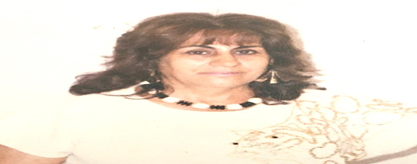 Décès survenu le samedi 20 juin 2020 à Anthelias au Liban dans sa 87ème année. L’inhumation a eu lieu le même jour.Son fils GHOSSOUB Ghassan reçoit les salutations et les condoléances à son domicile, sis à la zone industrielle de Gounghin à partir du lundi 22 juin au vendredi 26 juin 2020 de 9h à  12h.UNION DE PRIERES